
Screening InstrumentAny text in angle brackets “< >” indicates part of the script that will change based on the participant, or situation. The intended content (or content options) are indicated in the brackets. IntroductionHello, my name is _______________ and I’m from <NAME OF COMPANY>. I’m calling on behalf of RTI International, a non-profit research organization, about a study being sponsored by a public health agency. We’re calling to recruit people to take part in a research study about prescription drug TV advertisements. I’m not selling or promoting any product. Ask to speak to someone 18 years or older.RTI will be conducting the in-person research study with several people, and we would like to see if you are eligible. We have various time slots available and will work with you to find a time that fits your schedule. To see if you are eligible, I’d like to ask you some questions. All of your comments will be kept private. If you are eligible and choose to participate in the in-person study, you will be compensated <IF LOS ANGELES MARKET: “$75”, ELSE: “$40”> for your time and participation.May I continue?Yes  CONTINUENo  Thank respondent and end call.CORE ELIGIBILITY CRITERIAHave you participated in any market research interviews such as a focus group or one-on-one interview in the past three months?Do you currently or have you ever worked in any of the following occupations?How old are you?What is your gender?What is the highest level of education you have attained?Which of these racial groups best describes you? [Read options below]Do you consider yourself Hispanic or Latino/a?Study Invitation:Thank you for answering all of my questions. Based on your responses, you appear to be eligible to participate in our study. Each appointment will last about 25 minutes and should be very interesting. The study involves reviewing a prescription drug advertisement and answering some questions about what you watched.No one will try to sell you anything, and no one will call you later because you participated. We will reimburse you <IF LOS ANGELES MARKET: “$75”, ELSE: “$40”> at the end of the appointment for your time and participation. If it’s okay, we would like to record the discussion. Can I schedule your participation?We are scheduling appointments to take place on <DATES AND TIMES TBD>. Which date and time would work best for you?Your participation in this study is very important. If for some reason you will not be able to attend, please let us know right away. You can call us anytime at <insert phone number>, and if we are not here, please leave a message.Closing for Ineligible Participants:I’m sorry, but you are not eligible for this study. There are many possible reasons why people are not eligible. These reasons were decided earlier by the researchers. However, thank you for your interest in this study and for taking the time to answer our questions today.Participant Information: NAME:		________________________________________________________ADDRESS:	________________________________________________________CITY:		________________________________________________________ZIP CODE:	________________________________________________________EMAIL		________________________________________________________What is the best time to reach you? What is the best telephone number to reach you at that time? BEST TIME TO BE REACHED:	________________________________________BEST PHONE NUMBER:		________________________________________              Is there another time and number we can try if we miss you?ALTERNATE PHONE NUMBER: 		 Recruiter: ____________________Pretest and Main Study QuestionnairesThe questionnaires will be administered online (i.e., via laptop computer) during the in-person data collection session. Any text in square brackets “[ ]” is either an administrative annotation or a note for the computer programmers to designate intended functionality, branching, or appearance. Participants will not be shown the bracketed text or question numbers. References to the fictitious drug are disguised in this document (i.e., “DRUG X”).C.1	Pretest Questionnaire[PROGRAMMER: The OMB control number and expiration date should appear at the bottom of every set of written instructions and at the bottom of every survey screen. It should be as unobtrusive as possible.][Participants will be given a brief orientation to the study procedure and location at the beginning of the session. Before participants begin the online survey on a laptop, they will watch the ad in a separate room on a television or on a tablet. Here are the instructions that participants will receive before watching the ad.]First you are going to watch a 70-second advertisement on the [television/tablet]. Make sure you are focused while watching the ad because you will answer questions about it afterward. The ad will play only once. As soon as you are ready to watch it, press play. It may take a few seconds for the ad to start. [AD WILL PLAY ONCE]Please exit this room and go to the survey room [insert directions to the survey room].[ONLINE SURVEY]Now you will answer some questions about the advertisement you watched for DRUG X.  The questions will take about 15 minutes to complete.To begin, please enter your password in the following box. The password is printed on the index card that you received today.Password   [NEW SCREEN: PART I – BETWEEN-SUBJECTS. PARTICIPANTS WILL RESPOND TO THE ITEM IN PART 1 AFTER HAVING VIEWED 1 VERSION OF THE AD][DRUG RECALL]Q1. What type of product is DRUG X?[PROGRAMMER: RANDOMIZE OPTIONS, BUT KEEP “DON’T KNOW” AT THE BOTTOM.]Over-the-counter medicinePrescription medicineDietary supplementHerbal medicineDon’t knowQ2. What health condition(s) does DRUG X treat? (Check all that apply)[PROGRAMMER: RANDOMIZE RESPONSE OPTIONS, BUT KEEP “DON’T KNOW” AT THE BOTTOM.]High cholesterolHigh blood pressureDiabetesAnemiaAsthmaCongestive heart failureDon’t know[SUPERIMPOSED TEXT INSTRUCTIONS][PROGRAMMER: INCLUDE IMAGE BELOW WITH THESE INSTRUCTIONS. THE IMAGE SHOULD CORRESPOND TO PARTICIPANT’S ASSIGNED DEVICE TYPE. THE INSTRUCTIONS WILL BE ON THE LEFT SIDE OF THE SCREEN AND THE IMAGE WILL BE ON THE RIGHT SIDE OF THE SCREEN.]Sometimes text information—meaning words and phrases—appears at the bottom of the screen in prescription drug ads, like in the picture shown here. We will refer to the text information that appears at the bottom of the screen simply as “words at the bottom of the screen” in this survey. Please answer the following questions thinking only about the words at the bottom of the screen and not other text, such as telephone numbers, that you may have seen in the DRUG X ad.[IF DEVICE = TV]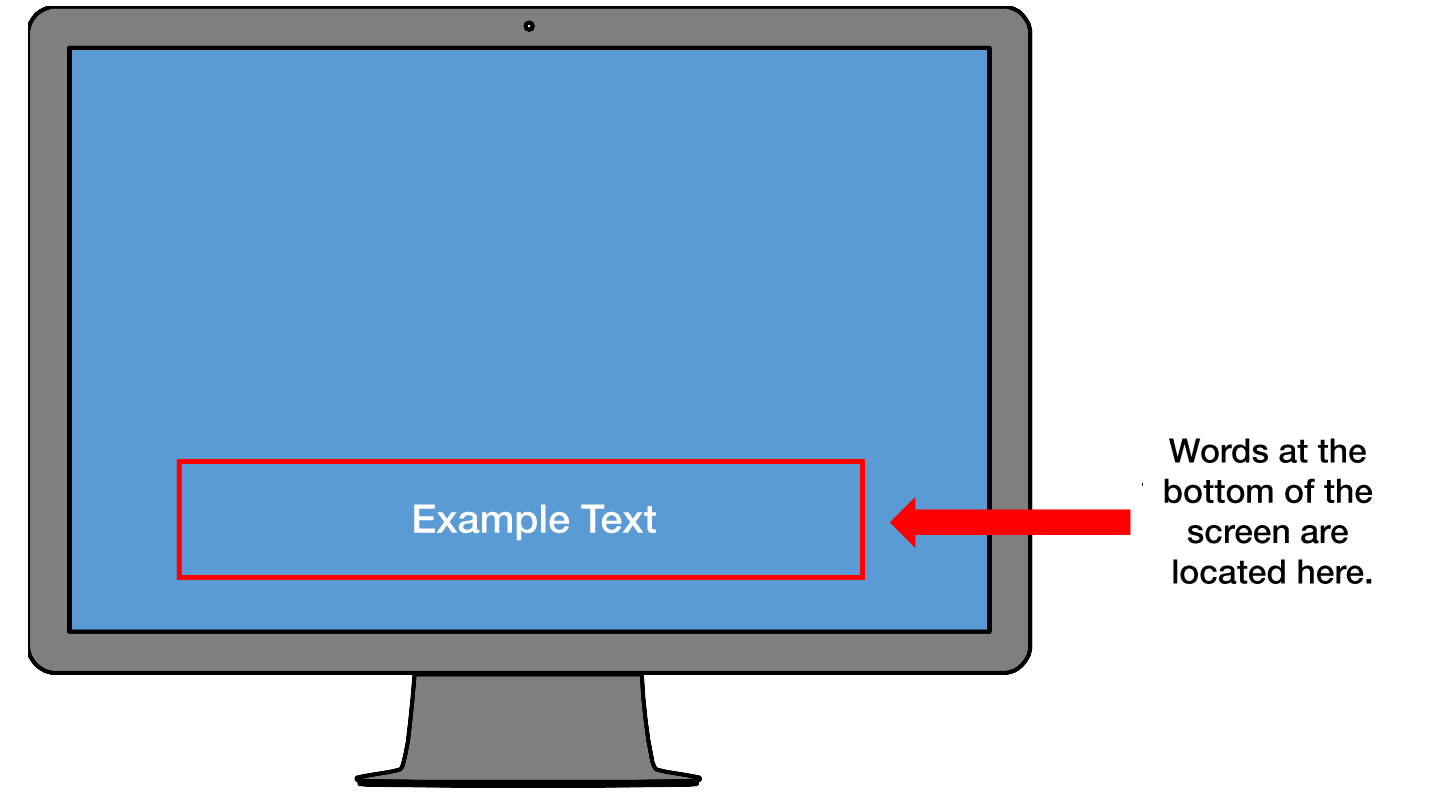 [IF DEVICE = TABLET]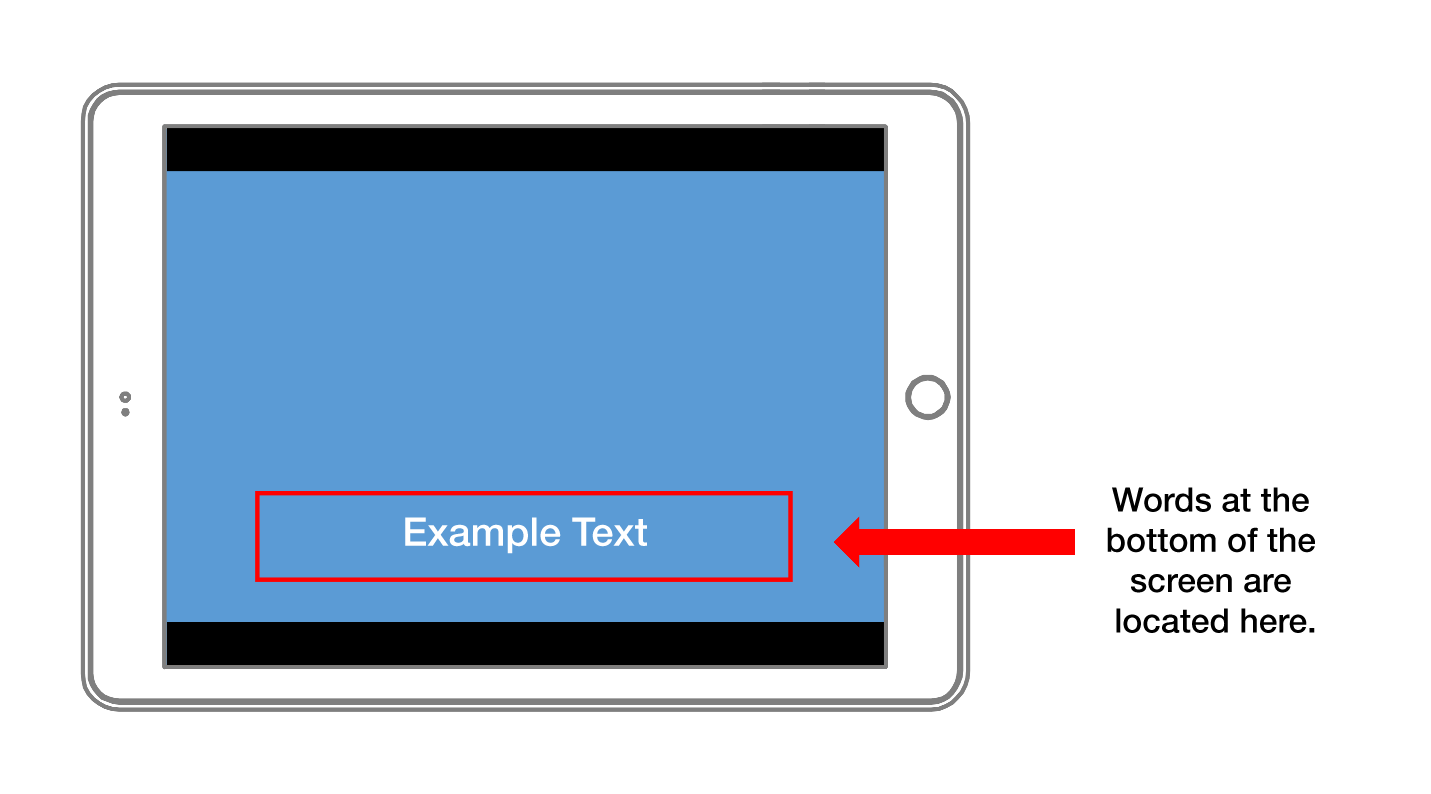 [AWARENESS OF SUPERS]Q3. Do you remember seeing words at the bottom of the screen during the DRUG X ad?YesNo [SKIP TO Q9]Don’t know [SKIP TO Q9][ATTENTION TO SUPERS]Q4. Overall, how much attention did you pay to the words at the bottom of the screen in the DRUG X ad?NoneVery littleSomeQuite a bitA great deal[PERCEIVED IMPORTANCE OF SUPERS]Q5. In your opinion, how important overall were the words at the bottom of the screen in the DRUG X ad?[PERCEIVED VISUAL CHARACTERISTICS OF SUPERS]Q6. What did you think about the size of the words at the bottom of the screen in the DRUG X ad? Would you say the words at the bottom of the screen were...Q7. Do you think the words at the bottom of the screen in the DRUG X ad were smaller or larger than words at the bottom of the screen you have seen in other prescription drug ads? Q8. Please rate what you think about the words at the bottom of the screen in the DRUG X ad. Would you say…[PROGRAMMER: RANDOMIZE ORDER OF ITEMS.][ATTITUDE TOWARD AD]Now we would like to ask some questions about how you feel about the ad for DRUG X more generally.Q9. Please rate how you feel about the DRUG X ad overall. Would you say…[PROGRAMMER: RANDOMIZE ORDER OF ITEMS.][TABLET VS. TV]Q10. Did you watch the DRUG X ad on a tablet or on a TV?TabletTV[NEW SCREEN][GENERAL PERCEPTION OF DRUG ADVERTISING]Q11. In general, how do you feel about ads for prescription drugs? Would you say the ads are…[NEW SCREEN: PART II – PERCEPTIONS OF SIZE – WITHIN-SUBJECTS][Programming note: Each participant will receive 5 screenshots with varying sizes of the super. We will randomly assign participants to 1 of 5 groups {O1, O2, O3, O4, O5}. To control against order effects, the order in which participants are presented with PART II Sections A – E will be determined using the following Graeco-Latin squares design: Super size: A = Small; B = Medium-small; C = Medium; D = Medium-large; E = Large.Textual/visual content: I = Results may vary. Available by prescription only; II = DRUG X combines two medicines in one product; III = Use DRUG X only once a day, every day; IV = DRUG X won’t replace rescue inhalers for sudden symptoms; V = DRUG X can cause severe allergic reactions][PART II: INSTRUCTIONS]We are now going to show you five different still images, or pictures, from the DRUG X ad you just saw. We will show you the pictures one at a time and ask you some questions about the words at the bottom of the screen in them. [NEW SCREEN: TRIAL 1 (Presentation Order=1st)][IF Group=O1, DISPLAY image=ImageStill_B_I.jpg; IF Group=O2, DISPLAY image= ImageStill_D_IV.jpg; IF Group=O3, DISPLAY image= ImageStill_C_III.jpg; IF Group=O4, DISPLAY image= ImageStill_E_V.jpg; IF Group=O5, Display image= ImageStill_A_II.jpg]Q12_1. What do you think about the size of the words at the bottom of the screen in this picture? Would you say the words at the bottom of the screen are...Q13_1. Do you think the words at the bottom of the screen are smaller or larger than similar text you have seen in prescription drug ads on TV? Q14_1. How easy or difficult is it to see the words at the bottom of the screen?[NEW SCREEN: TRIAL 2 (Presentation Order=2nd)][IF Group=O1, DISPLAY image=ImageStill_E_III.jpg; IF Group=O2, DISPLAY image= ImageStill_A_V.jpg; IF Group=O3, DISPLAY image= ImageStill_B_II.jpg; IF Group=O4, DISPLAY image= ImageStill_D_I.jpg; IF Group=O5, Display image= ImageStill_C_IV.jpg]Q12_2. What do you think about the size of the words at the bottom of the screen in this picture? Would you say the words at the bottom of the screen are...Q13_2. Do you think the words at the bottom of the screen are smaller or larger than similar text you have seen in prescription drug ads on TV? Q14_2. How easy or difficult is it to see the words at the bottom of the screen?[NEW SCREEN: TRIAL 3 (Presentation Order=3rd)][IF Group=O1, DISPLAY image=ImageStill_D_II.jpg; IF Group=O2, DISPLAY image= ImageStill_C_I.jpg; IF Group=O3, DISPLAY image= ImageStill_E_IV.jpg; IF Group=O4, DISPLAY image=ImageStill_A_III.jpg; IF Group=O5, Display image=ImageStill_B_V.jpg]Q12_3. What do you think about the size of the words at the bottom of the screen in this picture? Would you say the words at the bottom of the screen are...Q13_3. Do you think the words at the bottom of the screen are smaller or larger than similar text you have seen in prescription drug ads on TV? Q14_3. How easy or difficult is it to see the words at the bottom of the screen? [NEW SCREEN: TRIAL 4 (Presentation Order=4th)][IF Group=O1, DISPLAY image=ImageStill_A_IV.jpg; IF Group=O2, DISPLAY image= ImageStill_B_III.jpg; IF Group=O3, DISPLAY image= ImageStill_D_V.jpg; IF Group=O4, DISPLAY image= ImageStill_C_II.jpg; IF Group=O5, Display image= ImageStill_E_I.jpg]Q12_4. What do you think about the size of the words at the bottom of the screen in this picture? Would you say the words at the bottom of the screen are...Q13_4. Do you think the words at the bottom of the screen are smaller or larger than similar text you have seen in prescription drug ads on TV? Q14_4. How easy or difficult is it to see the words at the bottom of the screen?[NEW SCREEN: TRIAL 5 (Presentation Order=5th)][IF Group=O1, DISPLAY image=ImageStill_C_V.jpg; IF Group=O2, DISPLAY image= ImageStill_E_II.jpg; IF Group=O3, DISPLAY image= ImageStill_A_I.jpg; IF Group=O4, DISPLAY image= ImageStill_B_IV.jpg; IF Group=O5, Display image= ImageStill_D_III.jpg]Q12_5. What do you think about the size of the words at the bottom of the screen in this picture? Would you say the words at the bottom of the screen are...Q13_5. Do you think the words at the bottom of the screen are smaller or larger than similar text you have seen in prescription drug ads on TV? Q14_5. How easy or difficult is it to see the words at the bottom of the screen?[NEW SCREEN: PART III –SIZE RANKING TASK][INSTRUCTIONS FOR RANKING TASK]We are now going to show you five different still images, or pictures, from the DRUG X ad. Please view each still image carefully when answering the following question.[Show the 5 screenshots on a single screen below the question.][To prevent respondents from “guessing” the correct order by ranking the pictures alphabetically, the pictures will be labeled so that size of the textual information does not correspond to letter assignment: A = Medium-large (4), ImageStill_Part3_A.jpg; B = Small (1), ImageStill_Part3_B.jpg; C = Medium (3), ImageStill_Part3_C.jpg; D = Large (5), ImageStill_Part3_D.jpg; E = Medium-small (2), ImageStill_Part3_E.jpg][RANKING QUESTION or NUMERICAL FIELDS LIMITED TO VALUES ‘1’ or ‘2’ or ‘3’ or ‘4’ or ‘5’. Allow participants to type the same number in more than one field Q15_A – Q15_E]Please rank the size of the words at the bottom of the screen in these pictures from smallest to largest. To do this, enter a “1” in the list below for the picture with the smallest text, up to “5” for the largest. Thank you for answering questions about the DRUG X ad. Now we have some other questions for you.[ASTHMA DIAGNOSIS]Q16. 	Have you ever been diagnosed with asthma by a physician or other qualified medical professional? YesNo [SKIP Q21 and Q22]I don’t know [SKIP Q21 and Q22]Q17. 	When did a healthcare professional first tell you that you had asthma?Less than 1 year ago1-5 years agoMore than 5 years agoQ18. 	Are you currently taking, or have you ever taken, any prescription drugs to manage your asthma?Currently takingHave taken in the past, but not currently takingHave never taken [HEALTH LITERACY]Q19. 	How often do you have trouble understanding instructions, pamphlets, or other written material from your doctor or pharmacy?NeverRarelySometimesOftenAlways[ENGLISH AS A SECOND LANGUAGE]Q20. 	Do you speak a language other than English at home?YesNo [Skip Q21 and Q22]Q21. 	What is this language?		[Open-ended response]Q22. 	How well do you speak English?Not at allNot wellWellVery well[VISION]Q23. 	Do you wear glasses or contact lenses when you watch television?Yes, every time [GO TO Q24]Yes, sometimes but not always [GO TO Q24]No [GO TO Q27 (SKIP Q24-Q26)]Q24. 	On a scale from 0 to 10, how well can you see when you are wearing your contacts or glasses? Q25. 	On a scale from 0 to 10, how well can you see when you are not wearing your contacts or glasses?
Q26. 	Are you wearing your glasses or contact lenses now (during this study)?YesNo[NOTE: SKIP Q7 IF Q23=1 OR Q23=2]Q27.  	On a scale from 0 to 10, how well can you see?[GENDER]Q26. 	What is your gender?MaleFemale[AGE]Q27. 	Please tell us your age. 				 ___ years old. [EDUCATION]Q28. 	What is the highest level of education you have completed?Less than high schoolHigh school graduate (high school diploma or GED)Some college, but no degreeAssociate’s degree (2-year)Bachelor’s degree (4-year) (example: BA, BS)Advanced or postgraduate degree (example: MA, MD, DDS, JD, PhD, EdD)[RACE/ETHNICITY]Q29. 	What is your race? (Select all that apply)American Indian or Alaska NativeAsianBlack or African-AmericanNative Hawaiian or Other Pacific IslanderWhiteSome Other RaceQ30. 	Are you:Hispanic or LatinoNot Hispanic or Latino [DRUG INFORMATION SEARCH BEHAVIOR]Q31. 	Would you like to see more information about DRUG X?Yes, look for more information nowYes, look for more information laterNo, do not look for more information[DEBRIEFING]This concludes the survey. Our goal was to get people’s reactions to information about prescription drugs. To get your true reaction to this information, we used a fake drug brand in this study. DRUG X is not a real drug and it is not available for use or sale. Please contact your healthcare provider for any questions about asthma.Thank you very much for your time.Now that you are finished, please raise your hand, and an administrator will escort you out of the survey room quietly so as not to disturb other participants.C.2	MAIN STUDY QUESTIONNAIRE[PROGRAMMER: The OMB control number and expiration date should appear at the bottom of every set of written instructions and at the bottom of every survey screen. It should be as unobtrusive as possible.][Before participants begin the online survey on a laptop, they will watch the ad in a separate room on a television or on a tablet. Here are the instructions that participants will receive before watching the ad.]First you are going to watch a 70-second advertisement on the [television/tablet]. Make sure you are focused while watching the ad because you will answer questions about it afterward. The ad will play only once. As soon as you are ready to watch it, press play. It may take a few seconds for the ad to start. [AD WILL PLAY ONCE]Please exit this room and go to the survey room [insert directions to the survey room].[ONLINE SURVEY]Now you will answer some questions about the advertisement you watched for DRUG X.  The questions will take about 15 minutes to complete.To begin, please enter your password in the following box. The password is printed on the index card that you received today.Password   [NEW SCREEN][DRUG RECALL]Q1. What type of product is DRUG X?[PROGRAMMER: RANDOMIZE RESPONSE OPTIONS, BUT KEEP “DON’T KNOW” AT THE BOTTOM.]Over-the-counter medicinePrescription medicineDietary supplementHerbal medicineDon’t knowQ2. What health condition(s) does DRUG X treat? (Check all that apply)[PROGRAMMER: RANDOMIZE RESPONSE OPTIONS, BUT KEEP “DON’T KNOW” AT THE BOTTOM.]High cholesterolHigh blood pressureDiabetesAnemiaAsthmaCongestive heart failureDon’t know[RISK RECALL]Q3. What are the possible risks and side effects of DRUG X? Please list as many risks and side effects as you can remember from the DRUG X ad. Use one box for each risk or side effect you list. Use your mouse to move to the next box. You do not need to fill out every box. 	[NOTE: Users will type answers in 8 text boxes]	[PROGRAMMER: ONLY PROMPT IF USER CLICKS NEXT WITHOUT ENTERING TEXT IN ANY OF THE BOXES][BENEFITS RECALL]Q4. What are the possible benefits of DRUG X? Please list as many benefits as you can remember from the DRUG X ad. Use one box for each benefit you list. Use your mouse to move to the next box. You do not need to fill out every box.	[NOTE: Users will type answers in 8 text boxes]	[PROGRAMMER: ONLY PROMPT IF USER CLICKS NEXT WITHOUT ENTERING TEXT IN ANY OF THE BOXES][RECALL OF OTHER INFORMATION]Q5. Please list any other information that you remember from the DRUG X ad. [NOTE: Users will type answer in 1 text box][RECOGNITION OF SUPERS-VERBATIM MEMORY]Q6. Which of the following claims, if any, were in the DRUG X ad? Check all that apply.[PROGRAMMER: RANDOMIZE ORDER, BUT KEEP “NONE OF THE ABOVE” AT THE END OF THE LIST][CORRECT] DRUG X is available by prescription only.[CORRECT] DRUG X combines two medicines in one product.[CORRECT] Use DRUG X only once a day, every day.[CORRECT] DRUG X won’t replace rescue inhalers for sudden symptoms.[CORRECT] DRUG X can increase the risk of death from asthma problems.[CORRECT] DRUG X can cause severe allergic reactions.[CORRECT] Rare side effects of DRUG X are rapid heart rate, temporary blindness, and brittle bones.[FOIL] DRUG X reaches full effectiveness in one hour.   [FOIL] Serious side effects from DRUG X are common.[FOIL] DRUG X should only be used when you need it.   [FOIL] DRUG X should not be used for more than six months.   [FOIL] DRUG X does not have any serious side effects.[FOIL] None of the above.[COMPREHENSION-GIST]Q7. Based on the DRUG X ad, please mark whether each of the following statements about DRUG X is true or false.[PROGRAMMER: RANDOMIZE ORDER AND SPLIT ACROSS TWO SCREENS][PERCEIVED SEVERITY OF RISKS]Please answer the following questions to the best of your ability, even if you have never taken DRUG X.Most people don’t know how a prescription drug will affect them until they’ve taken the drug. But we’d like you to make your best guess based on the ad you just saw. Please answer the following questions based on what you saw in the ad.Q8.	How serious are the side effects or risks of taking DRUG X?[PERCEIVED LIKELIHOOD OF RISKS]Q9.	How likely is it that you would experience at least one side effect if you took DRUG X?[PERCEIVED BENEFITS]Q10.	Overall, how effective do you think DRUG X would be in managing asthma if you had this condition?[PERCEIVED BALANCE OF RISKS AND BENEFITS]Q11. 	Thinking about the benefits and risks of DRUG X, would you say:The benefits greatly outweigh the risksThe benefits somewhat outweigh the risks The benefits and risks are about the same The risks somewhat outweigh the benefits The risks greatly outweigh the benefits [SUPERIMPOSED TEXT INSTRUCTIONS][PROGRAMMER: INCLUDE IMAGE BELOW WITH THESE INSTRUCTIONS. THE IMAGE SHOULD CORRESPOND TO PARTICIPANT’S ASSIGNED DEVICE TYPE. THE INSTRUCTIONS WILL BE ON THE LEFT SIDE OF THE SCREEN AND THE IMAGE WILL BE ON THE RIGHT SIDE OF THE SCREEN.]Sometimes text information—meaning words and phrases—appears at the bottom of the screen in prescription drug ads, like in the picture shown here. We will refer to the text information that appears at the bottom of the screen simply as “words at the bottom of the screen” in this survey. Please answer the following questions thinking only about the words at the bottom of the screen and not other text, such as telephone numbers, that you may have seen in the DRUG X ad. [IF DEVICE = TV][IF DEVICE = TABLET][AWARENESS OF SUPERS]Q12. Do you remember seeing words at the bottom of the screen during the DRUG X ad?YesNo [SKIP TO Q17]Don’t know [SKIP TO Q17][ATTENTION TO SUPERS]Q13. Overall, how much attention did you pay to the words at the bottom of the screen in the DRUG X ad?NoneVery littleSomeQuite a bitA great deal[PERCEIVED VISUAL CHARACTERISTICS OF SUPERS]Q14. What did you think about the size of the words at the bottom of the screen in the DRUG X ad? Would you say the words at the bottom of the screen were...Q15. Do you think the words at the bottom of the screen in the DRUG X ad were smaller or larger than words at the bottom of the screen you have seen in other prescription drug ads? Q16. Please rate what you think about the words at the bottom of the screen in the DRUG X ad. Would you say…[PROGRAMMER: RANDOMIZE ORDER OF ITEMS.] [ATTITUDE TOWARD ADVERTISED DRUG]Q17. Please rate how you feel about the drug DRUG X.[PROGRAMMER: RANDOMIZE ORDER OF ITEMS.][ATTENTION TO AD]Q18.	Overall, how much attention did you pay to the DRUG X ad?1.	None2.	Very little3.	Some4.	Quite a bit5.	A great deal[ATTITUDE TOWARD AD]Q19. Please rate how you feel about the DRUG X ad overall. Would you say…[PROGRAMMER: RANDOMIZE ORDER OF ITEMS.][TABLET VS. TV]Q20. Did you watch the DRUG X ad on a tablet or on a TV?TabletTV[NEW SCREEN]Thank you for answering questions about DRUG X. Now we have some other questions for you.[NEW SCREEN][GENERAL PERCEPTION OF DRUG ADVERTISING]Q21. In general, how do you feel about ads for prescription drugs? Would you say the ads are… [ASTHMA DIAGNOSIS]Q22. Have you ever been diagnosed with asthma by a physician or other qualified medical professional? YesNo [SKIP Q18 and Q19]I don’t know [SKIP Q18 and Q19]Q23. When did a healthcare professional first tell you that you had asthma?Less than 1 year ago1-5 years agoMore than 5 years agoQ24. Are you currently taking, or have you ever taken, any prescription drugs to manage your asthma?Currently takingHave taken in the past, but not currently takingHave never taken[HEALTH LITERACY]Q25. How often do you have trouble understanding instructions, pamphlets, or other written material from your doctor or pharmacy?NeverRarelySometimesOftenAlways[ENGLISH AS A SECOND LANGUAGE]Q26. Do you speak a language other than English at home?YesNo [Skip Q22 and Q23]Q27. What is this language?	[Open-ended response]Q28. How well do you speak English?Not at allNot wellWellVery well[VISION]Q29. Do you wear glasses or contact lenses when you watch television?Yes, every time [GO TO Q30]Yes, sometimes but not always [GO TO Q30]No [GO TO Q33 (SKIP Q30 -Q32)]Q30. On a scale from 0 to 10, how well can you see when you are wearing your contacts or glasses? Q31. On a scale from 0 to 10, how well can you see when you are not wearing your contacts or glasses?
Q32.  Are you wearing your glasses or contact lenses now (during this study)?YesNo[NOTE: SKIP Q33 IF Q29=1 OR Q29=2]Q33.  On a scale from 0 to 10, how well can you see?[GENDER]Q34. What is your sex?MaleFemale[AGE]Q35. Please tell us your age. 				 ___ years old. [EDUCATION]Q36. What is the highest level of education you have completed?Less than high schoolHigh school graduate (high school diploma or GED)Some college, but no degreeAssociate’s degree (2-year)Bachelor’s degree (4-year) (example: BA, BS)Advanced or postgraduate degree (example: MA, MD, DDS, JD, PhD, EdD)[RACE/ETHNICITY]Q37. What is your race? (Select all that apply)American Indian or Alaska NativeAsianBlack or African-AmericanNative Hawaiian or Other Pacific IslanderWhiteSome Other RaceQ38. Are you:Hispanic or LatinoNot Hispanic or Latino[DRUG INFORMATION SEARCH BEHAVIOR]Q39. Would you like to see more information about DRUG X?Yes, look for more information nowYes, look for more information laterNo, do not look for more information[DEBRIEFING]This concludes the survey. Our goal was to get people’s reactions to information about prescription drugs. To get your true reaction to this information, we used a fake drug brand in this study. DRUG X is not a real drug and it is not available for use or sale. Please contact your healthcare provider for any questions about asthma.Thank you very much for your time.Now that you are finished, please raise your hand, and an administrator will escort you out of the survey room quietly so as not to disturb other participants.Yes TERMINATENo CONTINUEHealthcare Provider (e.g., Physician, Nurse, Counselor, Physical therapist) TERMINATEPharmaceutical Employee (e.g., Pharma Rep) TERMINATEMarket Research employee/Advertising employee TERMINATEAll Other Occupations  CONTINUE_____18 or over  CONTINUEUnder 18  TERMINATEMale CONTINUEFemale CONTINUESCREEN FOR A MIXSCREEN FOR A MIXLess than high school CONTINUEHigh school graduate (or GED) CONTINUESome college or technical school (No degree) CONTINUECollege graduate (2- or 4-year degree) CONTINUESome graduate school (No degree) CONTINUEGraduate school degree CONTINUESCREEN FOR A MIXSCREEN FOR A MIXWhite CONTINUEBlack / African American CONTINUEAmerican Indian or Alaskan Native CONTINUEAsian CONTINUENative Hawaiian or Pacific Islander CONTINUEOther CONTINUESCREEN FOR A MIXSCREEN FOR A MIXYes CONTINUENo CONTINUESCREEN FOR A MIXSCREEN FOR A MIX1234567Not at all important○○○○○○○Extremely important Too small123Just right456Too big7○○○○○○○Smallest I’ve seen123About the same456Largest I’ve seen7○○○○○○○1234567a. The words at the bottom of the screen were:blurry○○○○○○○sharpb. The words at the bottom of the screen:blended into the background○○○○○○○stood out from the backgroundc. The words at the bottom of the screen were: difficult to see○○○○○○○easy to seed. The words at the bottom of the screen were:not at all visually clear○○○○○○○very visually cleare. The words at the bottom of the screen were:unreadable○○○○○○○readablef. The words at the bottom of the screen were: low quality○○○○○○○high qualityg. The words at the bottom of the screen were: not at all noticeable○○○○○○○very noticeable1234567a. Overall, the ad was: bad○○○○○○○goodb. Overall, the ad was: low quality○○○○○○○high qualityc. Overall, the ad was: unprofessional looking○○○○○○○professional lookingNot at all useful123456Very useful7○○○○○○○Presentation orderPresentation orderPresentation orderPresentation orderPresentation orderAssigned group1st 2nd3rd4th5thO1B.IE.IIID.IIA.IVC.VO2D. IVA.VC.IB.IIIE.IIO3C.IIIB.IIE.IVD.VA.IO4E.VD.IA.IIIC.IIB.IVO5A.IIC.IVB.VE.ID.IIIToo small123Just right456Too big7○○○○○○○Smallest I’ve seen123About the same as other ads456Largest I’ve seen7○○○○○○○Extremely difficult123456Extremely easy7○○○○○○○Too small123Just right456Too big7○○○○○○○Smallest I’ve seen123About the same as other ads456Largest I’ve seen7○○○○○○○Extremely difficult123456Extremely easy7○○○○○○○Too small123Just right456Too big7○○○○○○○Smallest I’ve seen123About the same as other ads456Largest I’ve seen7○○○○○○○Extremely difficult123456Extremely easy7○○○○○○○Too small123Just right456Too big7○○○○○○○Smallest I’ve seen123About the same as other ads456Largest I’ve seen7○○○○○○○Extremely difficult123456Extremely easy7○○○○○○○Too small123Just right456Too big7○○○○○○○Smallest I’ve seen123About the same as other ads456Largest I’ve seen7○○○○○○○Extremely difficult123456Extremely easy7○○○○○○○[Response][Correct order]Q15_A. Picture A—[4]Q15_B. Picture B—[1]Q15_C. Picture C—[3]Q15_D. Picture D—[5]Q15_E. Picture E—[2]Completely blind0123456789Perfect vision 10○○○○○○○○○○○Completely blind0123456789Perfect vision 10○○○○○○○○○○○Completely blind0123456789Perfect vision 10○○○○○○○○○○○1. True2. False3. Don’t knowa. DRUG X is made of two different medicines, each of which plays a role in reducing asthma symptoms.b. In order for DRUG X to work, people need to take the correct dose every day.c. DRUG X has an ingredient that can increase the risk of death from asthma complications.d. Patients who take DRUG X may feel their heart beating quickly.e. DRUG X helps to prevent asthma symptoms from getting out of control.f. People who have taken other asthma medications are less likely to experience side effects from DRUG X.g. Common side effects will become less severe after taking DRUG X over time.h. Taking DRUG X can quickly treat asthma symptoms that begin suddenly.i. People who use DRUG X will no longer need to have an asthma rescue inhaler.j. DRUG X can be purchased over the counter without a prescription.Not serious at all123456Extremelyserious7○○○○○○○Not at all likely123456Extremelylikely7○○○○○○○Not very effective123456Extremelyeffective7○○○○○○○Too small123Just right456Too big7○○○○○○○Smallest I’ve seen123About the same456Largest I’ve seen7○○○○○○○1234567a. The words at the bottom of the screen were:blurry○○○○○○○sharpb. The words at the bottom of the screen:blended into the background○○○○○○○stood out from the backgroundc. The words at the bottom of the screen were: difficult to see○○○○○○○easy to seed. The words at the bottom of the screen were:not at all visually clear○○○○○○○very visually cleare. The words at the bottom of the screen were:unreadable○○○○○○○readablef. The words at the bottom of the screen were: low quality○○○○○○○high qualityg. The words at the bottom of the screen were: not at all noticeable○○○○○○○very noticeable1234567a. Overall, DRUG X is: bad○○○○○○○goodb. Overall, DRUG X is:unpleasant○○○○○○○pleasantc. Overall, I ___DRUG X:dislike○○○○○○○like1234567a. Overall, the ad was: bad○○○○○○○goodb. Overall, the ad was: low quality○○○○○○○high qualityc. Overall, the ad was: unprofessional looking○○○○○○○professional lookingNot at all useful123456Very useful7○○○○○○○Completely blind0123456789Perfect vision 10○○○○○○○○○○○Completely blind0123456789Perfect vision 10○○○○○○○○○○○Completely blind0123456789Perfect vision 10○○○○○○○○○○○